Coronavirus (COVID-19) Risk assessment Coronavirus (COVID-19) Risk assessment Coronavirus (COVID-19) Risk assessment 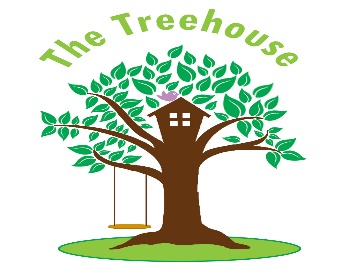 Establishment: Treehouse Pre-schoolAssessment by: Kyla WellerDate: August 2020Review Date: September 2020 Red – high riskYellow  – medium riskGreen - little or no riskFocus Area of consideration Recommendation Recommendation Risks and level of risksChildrenDrop offAnd collectionSocial distancing to be always adhered to .. Parents are always to demonstrate social distancing. A member of staff will be in the garden to welcome children and take the register. Only children who are symptom free or have completed the required isolation period attend the setting.On arrival at the Pre-school, it is reasonable to ask if parents, children or any member of the household have any of the symptoms of COVID-19 (high temperature, persistent cough or loss of taste/smell). If the answer is yes, they should not be allowed to leave their child at the setting. The child cannot return until a negative test result has been confirmed and agreed return with preschool or current isolation guidelines followed.No toys, teddys or blankets (or similar) to be brought in from home.Children to enter the setting and staff take them to wash hands thoroughly on arrival at the setting, when changing rooms and before eating.Encourage children to avoid touching their face, eyes, nose and mouth.All children coming to the setting should avoid all non-essential public transport travel, and outside of setting hours, follow national guidelines for social interaction.Any child who has taken any form of paracetamol or ibuprofen will not be allowed into preschool for 48hours after symptoms have ended.Any child who displays signs of a cold will not be allowed in preschool until 48hours after symptoms have ended and a negative test result.Children taking time to settle after prolonged break and change in routine.Only parents who are symptom free and or have completed the required isolation periods will be able to drop off or collect their child.Aim to limit drop off and pick up to 1 adult per family and stagger the timings where possible.  No buggy’s or siblings into preschool.Consider allowing parents to enter the Pre-school for the purpose of settling in sessions if not doing so would cause a child distress. All measures should be taken to minimise contact between the parent and other children and staff members.Children to be collected from the garden or main door. Parents to wait outside. One member of staff to take child out to parent.Social distancing to be always adhered to .. Parents are always to demonstrate social distancing. A member of staff will be in the garden to welcome children and take the register. Only children who are symptom free or have completed the required isolation period attend the setting.On arrival at the Pre-school, it is reasonable to ask if parents, children or any member of the household have any of the symptoms of COVID-19 (high temperature, persistent cough or loss of taste/smell). If the answer is yes, they should not be allowed to leave their child at the setting. The child cannot return until a negative test result has been confirmed and agreed return with preschool or current isolation guidelines followed.No toys, teddys or blankets (or similar) to be brought in from home.Children to enter the setting and staff take them to wash hands thoroughly on arrival at the setting, when changing rooms and before eating.Encourage children to avoid touching their face, eyes, nose and mouth.All children coming to the setting should avoid all non-essential public transport travel, and outside of setting hours, follow national guidelines for social interaction.Any child who has taken any form of paracetamol or ibuprofen will not be allowed into preschool for 48hours after symptoms have ended.Any child who displays signs of a cold will not be allowed in preschool until 48hours after symptoms have ended and a negative test result.Children taking time to settle after prolonged break and change in routine.Only parents who are symptom free and or have completed the required isolation periods will be able to drop off or collect their child.Aim to limit drop off and pick up to 1 adult per family and stagger the timings where possible.  No buggy’s or siblings into preschool.Consider allowing parents to enter the Pre-school for the purpose of settling in sessions if not doing so would cause a child distress. All measures should be taken to minimise contact between the parent and other children and staff members.Children to be collected from the garden or main door. Parents to wait outside. One member of staff to take child out to parent.Families will not stick to social distancing Families will not be truthful about household healthChildren will want toys/teddies/blankets from home, raising risk of contaminationStaff will not challenge families about health Hands will not be washed thoroughlyChildren will touch face, hands, mouthNon-essential travel and social interaction guidelines not followed by staff and familiesFamilies not telling us children have had medicationEnough staff in to ensure children can adapt easier to routine changesChildrenChildrenPlay and LearningImplement social distancing where possible:Parents to leave the site promptly after dropping off children.Minimise the resources available to those that can be cleaned effectively.Ensure children wash hands regularly, throughout the day, as well as before eating, after coughing or sneezing.Implement social distancing where possible:Parents to leave the site promptly after dropping off children.Minimise the resources available to those that can be cleaned effectively.Ensure children wash hands regularly, throughout the day, as well as before eating, after coughing or sneezing.Social distancing is virtually impossible with early years children. ChildrenChildren’s Wellbeing and educationChildren should be supported in developmentally appropriate ways to understand the steps they can take to keep themselves safe including regular hand washing and sneezing into a tissue.Children should be supported to understand the changes and challenges they may be encountering as a result of COVID-19 and staff need to ensure they are aware of children’s attachments and their need for emotional support at this time.Children should be supported in developmentally appropriate ways to understand the steps they can take to keep themselves safe including regular hand washing and sneezing into a tissue.Children should be supported to understand the changes and challenges they may be encountering as a result of COVID-19 and staff need to ensure they are aware of children’s attachments and their need for emotional support at this time.Staff awareness of children’s needsStaff awareness of children needing more reassuranceFollow current guidance on changes to EYFS ChildrenIf a child starts displaying symptoms.If a child begins displaying a continuous cough or a high temperature, they should be sent home to isolate per the guidelines.A child awaiting collection should be moved to  room 4 where they can be isolated behind a closed door. A window should be opened for ventilation.If they need to go to the bathroom while waiting to be collected, the bathroom should be cleaned and disinfected using standard cleaning products before being used by anyone else.If a member of staff has helped someone who displayed symptoms they do not need to go home unless they develop symptoms themselves. They should wash their hands thoroughly for 20 seconds after any contact with someone who is unwell. The area should be thoroughly cleaned, immediately if the area cannot be left unvisited, and if the area can be left unvisited then cleaned after 72 hours The person responsible for cleaning the area should wear appropriate PPE ● In the event of a staff member developing suspected coronavirus symptoms whilst working at the preschool, they should return home immediately and isolate at home in line with the NHS guidanceIf a child or member of staff becomes ill then they must be tested. They will only be allowed back to preschool after a negative test result or appropriate isolation has finished.It is suggested that all other staff and children that have been in contact with them also get tested.If there is a positive test result, all other children and adults that have been contacted must get tested and can only return after a negative result.  There is no need to test members of their household unless they have a positive result.If clinical advice is needed, the setting staff, parent or guardian should go online to NHS 111 (or call 111 if they don’t have internet access)If a child begins displaying a continuous cough or a high temperature, they should be sent home to isolate per the guidelines.A child awaiting collection should be moved to  room 4 where they can be isolated behind a closed door. A window should be opened for ventilation.If they need to go to the bathroom while waiting to be collected, the bathroom should be cleaned and disinfected using standard cleaning products before being used by anyone else.If a member of staff has helped someone who displayed symptoms they do not need to go home unless they develop symptoms themselves. They should wash their hands thoroughly for 20 seconds after any contact with someone who is unwell. The area should be thoroughly cleaned, immediately if the area cannot be left unvisited, and if the area can be left unvisited then cleaned after 72 hours The person responsible for cleaning the area should wear appropriate PPE ● In the event of a staff member developing suspected coronavirus symptoms whilst working at the preschool, they should return home immediately and isolate at home in line with the NHS guidanceIf a child or member of staff becomes ill then they must be tested. They will only be allowed back to preschool after a negative test result or appropriate isolation has finished.It is suggested that all other staff and children that have been in contact with them also get tested.If there is a positive test result, all other children and adults that have been contacted must get tested and can only return after a negative result.  There is no need to test members of their household unless they have a positive result.If clinical advice is needed, the setting staff, parent or guardian should go online to NHS 111 (or call 111 if they don’t have internet access)Parents must agree to prompt collection within the parental agreement before child starts back a preschool.If a parent cannot agree to prompt pick up then the child cannot return to preschool Parents to confirm emergency contact details before child returns, to ensure we have correct telephone numbers.WorkforceAttendanceStaff should only attend the Pre-school if they are symptom free, have completed the required isolation period or achieved a negative test result.Risk assessing with regular health questionnaires for returning staff.Consideration should be given to limiting the number of staff in the Pre-school at any one time to only those required to care for the expected occupancy levels on any given day.All staff coming to the setting should avoid all non-essential public transport travel, whenever possible and outside of setting hours, should minimise social interactions, as per the national guidelines.Staff should only attend the Pre-school if they are symptom free, have completed the required isolation period or achieved a negative test result.Risk assessing with regular health questionnaires for returning staff.Consideration should be given to limiting the number of staff in the Pre-school at any one time to only those required to care for the expected occupancy levels on any given day.All staff coming to the setting should avoid all non-essential public transport travel, whenever possible and outside of setting hours, should minimise social interactions, as per the national guidelines.Staff to be vigilant on health and stay away if unwell.Testing is available to everyone.Current government guidance to be followed.Workforce and ParentsPhysical distancing/groupingSocial distancing must be maintained during breaks.Staff members should avoid physical contact with each other including handshakes, hugs etc.Where possible, meetings and training sessions should be conducted through virtual conferencing.Social distancing must be maintained during breaks.Staff members should avoid physical contact with each other including handshakes, hugs etc.Where possible, meetings and training sessions should be conducted through virtual conferencing.Physical distancing is impossible in early years, even though staff can be vigilant and minimise it.Staff to engage with virtual conferencing via zoom. This can be done via app on phone/tablet or laptop.Workforce and ParentsTraining All staff members must receive appropriate instruction and training on infection control and the standard operation procedure and risk assessments within which they will be operate.All staff members must receive appropriate instruction and training on infection control and the standard operation procedure and risk assessments within which they will be operate.Training avaiable online for infection control and covid 19. Certificates to be presented/emailed before start date.Workforce and ParentsPhysical distancingOnly parents who are symptom free and or have completed the required isolation periods will be able to drop off or collect their child.Aim to limit drop off and pick up to 1 adult per family and stagger the timings where possible. Parents are to leave promptly and move away from the preschool boundaries whilst maintaining social distancing guidelines. Consider allowing parents to enter the Pre-school for the purpose of settling In sessions if not doing so would cause a child distress. All measures should be taken to minimise contact between the parent and other children and staff members.Children to be limited to the rooms and garden and only travel in larger groups when using the walking line and move through whizz kidz as quickly as possible.Only parents who are symptom free and or have completed the required isolation periods will be able to drop off or collect their child.Aim to limit drop off and pick up to 1 adult per family and stagger the timings where possible. Parents are to leave promptly and move away from the preschool boundaries whilst maintaining social distancing guidelines. Consider allowing parents to enter the Pre-school for the purpose of settling In sessions if not doing so would cause a child distress. All measures should be taken to minimise contact between the parent and other children and staff members.Children to be limited to the rooms and garden and only travel in larger groups when using the walking line and move through whizz kidz as quickly as possible.Parents not following social distancing guidelines will be asked to take leave immediately. If they do not follow the request, they will be asked to take their child home.  At this point the committee will be informed and the family will have current guidelines, policy and social distancing measures reinforced to themFurther breaches may result in loss of child’s place at preschoolParents, andVisitors Communication Parents should receive clear communication regarding the role they play in safe operating procedure and all measures being taken to ensure the safety of their children and themselves.All staff briefed on all changes and on policies and signed staff agreementParents should receive clear communication regarding the role they play in safe operating procedure and all measures being taken to ensure the safety of their children and themselves.All staff briefed on all changes and on policies and signed staff agreementPolicy to be sent out to each family before returnParents, andVisitors VisitsAttendance to the setting should be restricted to children and staff as far as practically possible and visitors should not be permitted to the pre-school unless essential (e.g. essential building maintenance).All visitors to complete the Covid survey and track and trace and shown the risk assessments.Where essential visits are required these should be made outside of the usual Pre-school ours where possible.New family show rounds should be done virtually outside of preschool hours.Attendance to the setting should be restricted to children and staff as far as practically possible and visitors should not be permitted to the pre-school unless essential (e.g. essential building maintenance).All visitors to complete the Covid survey and track and trace and shown the risk assessments.Where essential visits are required these should be made outside of the usual Pre-school ours where possible.New family show rounds should be done virtually outside of preschool hours.Produce virtual tour to go onto website.Unannounced visitors not to be admittedVisitors by appointment onlyStaff to engage with virtual conferencing.TravelTravel associated with setting operationsWherever possible staff and parents should travel to the Pre-school using their own transport.If public transport is necessary, current guidance on the use of public transport must be followed.Wherever possible staff and parents should travel to the Pre-school using their own transport.If public transport is necessary, current guidance on the use of public transport must be followed.Guidance not followedPPEBoth Workforce and children Wearing a face covering or face mask in schools or other education settings is not recommended. Face coverings may be beneficial for short periods indoors where there is a risk of close social contact with people you do not usually meet and where social distancing and other measures cannot be maintained, for example on public transport or in some shops. This does not apply to schools or other education settings. Schools and other education or childcare settings should therefore not require staff, children, and learners to wear face coverings. Changing habits, cleaning and hygiene are effective measures in controlling the spread of the virus.Most staff in education settings will not require PPE beyond what they would normally need for their work, even if they are not always able to maintain 1 metre from others. PPE is only needed in a small number of cases including:If a child becomes unwell with symptoms of coronavirus while in their setting and needs direct personal care until they can return home. A fluid-resistant surgical face mask should be worn by the supervising adult if 1 metre cannot be maintained. If contact with the child or young person is necessary, then disposable gloves, a disposable apron and a fluid-resistant surgical face mask should be worn by the supervising adult. If a risk assessment determines that there is a risk of splashing to the eyes, for example from coughing, spitting, or vomiting, then eye protection should also be wornWearing a face covering or face mask in schools or other education settings is not recommended. Face coverings may be beneficial for short periods indoors where there is a risk of close social contact with people you do not usually meet and where social distancing and other measures cannot be maintained, for example on public transport or in some shops. This does not apply to schools or other education settings. Schools and other education or childcare settings should therefore not require staff, children, and learners to wear face coverings. Changing habits, cleaning and hygiene are effective measures in controlling the spread of the virus.Most staff in education settings will not require PPE beyond what they would normally need for their work, even if they are not always able to maintain 1 metre from others. PPE is only needed in a small number of cases including:If a child becomes unwell with symptoms of coronavirus while in their setting and needs direct personal care until they can return home. A fluid-resistant surgical face mask should be worn by the supervising adult if 1 metre cannot be maintained. If contact with the child or young person is necessary, then disposable gloves, a disposable apron and a fluid-resistant surgical face mask should be worn by the supervising adult. If a risk assessment determines that there is a risk of splashing to the eyes, for example from coughing, spitting, or vomiting, then eye protection should also be wornFace coverings (or any form of medical mask where instructed to be used for specific clinical reasons) should not be worn in any circumstance by those who may not be able to handle them as directed (for example, young children, or those with special educational needs or disabilities) as it may inadvertently increase the risk of transmission. Disposable gloves, apron and fluid resistant mask as well as eye protection to be available to staff to use appropriately.Staff to be aware that PPE supplies are available and must be used appropriately i.e. one pair of gloves at a time. Facemasks and eye shields only when a child become unwell.PPE may not be available to purchaseCleaning Undertake regular cleaning Clean AND disinfect frequently touched surfaces throughout the day.This includes tables, chairs, resources, equipment, doorknobs, light switches, countertops, handles, toilets, taps, and sinks.Wear one pair of disposable gloves for cleaning and dispose of immediately after cleaning.Using a disposable cloth, first clean hard surfaces with warm soapy water, then disinfect these surfaces with the cleaning products you normally use.Wash hands regularly with soap and water for 20 seconds, and after removing gloves, aprons and other protection used while cleaning.Whizz Kidz is fogged every nightClean AND disinfect frequently touched surfaces throughout the day.This includes tables, chairs, resources, equipment, doorknobs, light switches, countertops, handles, toilets, taps, and sinks.Wear one pair of disposable gloves for cleaning and dispose of immediately after cleaning.Using a disposable cloth, first clean hard surfaces with warm soapy water, then disinfect these surfaces with the cleaning products you normally use.Wash hands regularly with soap and water for 20 seconds, and after removing gloves, aprons and other protection used while cleaning.Whizz Kidz is fogged every nightCleaning not completed thoroughlyCleaning supplies not availableCleaning implemented before closure to be continued.Soft toys and furnishings to be removed from setting, where possible.Thorough clean at the end of every day.If there is a positive test result, then current guidance must be followed for cleaning of the setting.Cleaning REVIEWS:Cleaning of electronicsRegularly clean electronics, such as tablets and telephones throughout the day. Regularly clean electronics, such as tablets and telephones throughout the day. Toys and equipmentNo soft furnishings or toys to be available unless wipeableNo playdough to be used unless each child has the own individual pot.Messy play must be limited to small groups with each child having their own individual container which is washed and refreshed between children.Scissors, pens and pencils, paint brushes – limited items available, must be wiped down between use.No soft furnishings or toys to be available unless wipeableNo playdough to be used unless each child has the own individual pot.Messy play must be limited to small groups with each child having their own individual container which is washed and refreshed between children.Scissors, pens and pencils, paint brushes – limited items available, must be wiped down between use.Disposal of potentially contaminated wasteWaste from possible cases and cleaning of areas where possible cases have been, should be double bagged and put in a suitable and secure place, marked for storage until:the individual tests negative; waste can then be put in with the normal wastethe individual tests positive or results not known; then store it for at least 72 hours and put in with the normal wasteWaste from possible cases and cleaning of areas where possible cases have been, should be double bagged and put in a suitable and secure place, marked for storage until:the individual tests negative; waste can then be put in with the normal wastethe individual tests positive or results not known; then store it for at least 72 hours and put in with the normal wasteCOMMENTS:COMMENTS:REVIEWED BY:REVIEWED BY:REVIEWED BY:COMMENTS: